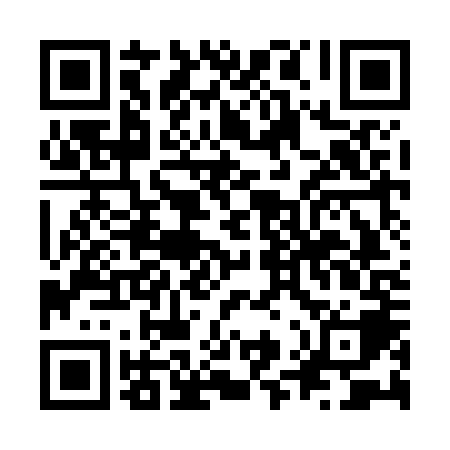 Ramadan times for Kallithea, Attica, GreeceMon 11 Mar 2024 - Wed 10 Apr 2024High Latitude Method: Angle Based RulePrayer Calculation Method: Muslim World LeagueAsar Calculation Method: HanafiPrayer times provided by https://www.salahtimes.comDateDayFajrSuhurSunriseDhuhrAsrIftarMaghribIsha11Mon5:155:156:4212:354:456:296:297:5112Tue5:135:136:4012:354:456:306:307:5213Wed5:125:126:3912:354:466:316:317:5314Thu5:105:106:3712:344:476:326:327:5415Fri5:085:086:3612:344:486:336:337:5516Sat5:075:076:3412:344:486:346:347:5617Sun5:055:056:3312:334:496:356:357:5718Mon5:045:046:3112:334:506:366:367:5819Tue5:025:026:3012:334:516:366:367:5920Wed5:005:006:2812:334:516:376:378:0021Thu4:594:596:2712:324:526:386:388:0122Fri4:574:576:2512:324:536:396:398:0223Sat4:554:556:2412:324:536:406:408:0324Sun4:544:546:2212:314:546:416:418:0425Mon4:524:526:2112:314:546:426:428:0526Tue4:504:506:1912:314:556:436:438:0727Wed4:494:496:1812:304:566:446:448:0828Thu4:474:476:1612:304:566:456:458:0929Fri4:454:456:1512:304:576:466:468:1030Sat4:444:446:1312:304:586:476:478:1131Sun5:425:427:121:295:587:487:489:121Mon5:405:407:101:295:597:487:489:132Tue5:385:387:081:295:597:497:499:143Wed5:375:377:071:286:007:507:509:154Thu5:355:357:051:286:017:517:519:165Fri5:335:337:041:286:017:527:529:186Sat5:325:327:021:276:027:537:539:197Sun5:305:307:011:276:027:547:549:208Mon5:285:287:001:276:037:557:559:219Tue5:265:266:581:276:037:567:569:2210Wed5:255:256:571:266:047:577:579:23